Nordstrand Arena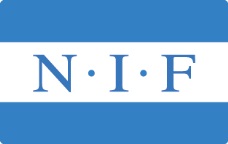 Kampprogram barn og ungdomKampprogram barn og ungdomsøndag 8. november 2020Kortbaneserie Jenter 10 avd 42Nordstrand Rosa mot Ski GrønnBane 1Kampstart09:00Lagene slipper inn i garderoben08:30Lag ute av hallen senest:09:45Regionserien Jenter 11 avd 23Nordstrand Grønn mot Vålerenga BlåBane 2Kampstart09:00Lagene slipper inn i garderoben08:30Lag ute av hallen senest:10:00Kortbaneserie Jenter 10 avd 11Nordstrand Gul mot Oppsal BlåBane 1Kampstart10:00Lagene slipper inn i garderoben09:30Lag ute av hallen senest:10:45Regionserien Jenter 11 avd 31Nordstrand Rosa mot Fjellhammer RødBane 2Kampstart10:15Lagene slipper inn i garderoben09:45Lag ute av hallen senest:11:15Kortbaneserie Jenter 10 avd 42Nordstrand Rosa mot Vestby GrønnBane 1Kampstart11:00Lagene slipper inn i garderoben10:30Lag ute av hallen senest:11:45Regionserien Gutter 12 avd 12Nordstrand Rød mot Vestby RødBane 2Kampstart11:30Lagene slipper inn i garderoben11:00Lag ute av hallen senest:12:30Kortbaneserie Gutter 10 avd 21Nordstrand Gul mot Kjelsås RødBane 1Kampstart12:00Lagene slipper inn i garderoben11:30Lag ute av hallen senest:12:45Regionserien Jenter 12 avd 21Nordstrand Gul mot Bjørndal BlåBane 2Kampstart12:45Lagene slipper inn i garderoben12:15Lag ute av hallen senest:13:45Kortbaneserie Gutter 10 avd 24Nordstrand Rød mot Langhus BlåBane 1Kampstart13:00Lagene slipper inn i garderoben12:30Lag ute av hallen senest:13:45Regionserien Gutter 11 avd 21Nordstrand mot Oppsal GulBane 1Kampstart14:00Lagene slipper inn i garderoben13:30Lag ute av hallen senest:15:00Regionserien Gutter 12 avd 12Nordstrand Rød mot Ski RødBane 2Kampstart14:00Lagene slipper inn i garderoben13:30Lag ute av hallen senest:15:00Regionserien Jenter 14 avd 33Nordstrand mot HK Rygge/Hk Herulf MossBane 1Kampstart15:15Lagene slipper inn i garderoben14:45Lag ute av hallen senest:16:10Regionserien Gutter 13 avd 42Nordstrand 2 mot UllernBane 2Kampstart15:15Lagene slipper inn i garderoben14:45Lag ute av hallen senest:16:101. divisjon KvinnerNordstrand mot Bærum TopphåndballBane 1 + 2Kampstart18:00Lagene slipper inn i garderoben16:15Lag ute av hallen senest:20:15